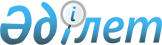 Қызылорда қаласындағы мөлтек аудандар, даңғылдар, көшелер мен тұйықтарға атау беруҚызылорда қаласы әкімдігінің 2011 жылғы 20 маусымдағы N 1507 қаулысы мен Қызылорда қалалық мәслихатының 2011 жылғы 20 маусымдағы N 44/3 шешімі. Қызылорда облысының Әділет департаментінде 2011 жылы 21 шілдеде N 10-1-181 тіркелді

      "Қазақстан Республикасындағы жергiлiктi мемлекеттiк басқару және өзiн-өзi басқару туралы" Қазақстан Республикасының 2001 жылғы 

23 қаңтардағы Заңына, "Қазақстан Республикасының әкiмшiлiк-аумақтық құрылысы туралы" Қазақстан Республикасының 1993 жылғы 8 желтоқсандағы Заңына және Қызылорда қалалық ономастикалық комиссиясының 2011 жылғы 24 мамырдағы N 2/2 қорытындысына сәйкес Қызылорда қаласы тұрғындарының пiкiрiн ескере отырып, Қызылорда қаласының әкiмдiгi ҚАУЛЫ ЕТЕДI және Қызылорда қалалық мәслихаты ШЕШІМ ҚАБЫЛДАДЫ:

      Ескерту. Кіріспе жаңа редакцияда - Қызылорда қаласы мәслихатының 16.07.2013 N 19/5 шешімімен және Қызылорда қаласы әкімдігінің 16.03.2013 N 589 қаулысымен (қаулы мен шешiм алғашқы ресми жарияланған күнінен кейін күнтізбелік он күн өткен соң қолданысқа енгізіледі).



      1. Сызбалық картаға байланысты Қызылорда қаласында орналасқан мөлтек аудандарға;

      Арай, Саяхат, Ақмешіт, Мерей, Шұғыла, Сәулет атаулары берілсін.



      2. Сызбалық картаға байланысты Қызылорда қаласында орналасқан көшелерге;



      Жүсіпбек Аймауытов көшесі, Петр Артемов көшесі, Александр Пушкин көшесі, Әбу Насыр Әл-Фараби көшесі, Әбу Насыр Әл-Фараби тұйығы, Талант Бөріқұлақов көшесі, Төлеген Дәуітбаев көшесі, Төлеген Дәуітбаев тұйығы, Сара Есова көшесі, Жанқожа батыр көшесі, Жанқожа батыр тұйығы, Жеңіс көшесі, Желтоқсан көшесі, Жұмысшы көшесі, Темірбек Жүргенов көшесі, Жібек жолы көшесі, Қасымбек Ибраев көшесі, Ораз Исаев көшесі, Тәйімбет Көмекбаев көшесі, Ким Ман Сам көшесі, Қорқыт ата көшесі, Жүсіп Қыдыров көшесі, Ғабит Мүсірепов көшесі, Ғани Мұратбаев көшесі, Қашақбай Пірімов көшесі, Қашақбай Пірімов тұйығы, Әбділдә Тәжібаев көшесі, Төлеген Тоқтаров көшесі, Зейнулла Шүкіров көшесі, Зейнулла Шүкіров тұйығы, Қасымтай Ізтілеуов көшесі, Проектируемая көшесі, Бейбітшілік тұйығы, Энергетиков көшесі, Светлая көшесі, Ыбырай Алтынсарин көшесі, Долдаш Әлисов көшесі, Мұхтар Әуезов көшесі, Күләш Бәйсейітова көшесі, Күләш Бәйсейітова тұйығы, Тоқаш Бокин көшесі, Тоқаш Бокин тұйығы, Жамбыл Жабаев көшесі, Ілияс Жансүгіров көшесі, Әліби Жангелдин көшесі, Әліби Жангелдин тұйығы, Тайыр Жароков көшесі, Ахмет Жұбанов көшесі, Амангелді Иманов көшесі, Қажымұқан Мұңайтпас көшесі, Шәмші Қалдаяқов көшесі, Қаратоғай көшесі, Дина Нұрпейісова көшесі, Дина Нұрпейісова тұйығы, Иван Панфилов көшесі, Иван Панфилов тұйығы, Сүлеймен Есқараев көшесі, Сәкен Сейфуллин көшесі, Сәкен Сейфуллин тұйығы, Сарыарқа көшесі, Совет тұйығы, Иван Тургенев көшесі, Шоқан Уәлиханов көшесі, Мұқан Төлебаев көшесі, Петр Чайковский көшесі, Тарас Шевченко көшесі, Жетісу көшесі, Түркістан көшесі, Түркістан тұйығы, Шымкент көшесі, Бәйтерек көшесі, Көктөбе көшесі, Қараша көшесі, Хон Бен До көшесі, Хон Бен До тұйығы, Алма Оразбаева көшесі, 9 мамыр көшесі, 9 мамыр тұйығы, 1 мамыр көшесі, 1 мамыр тұйығы, Шымбай көшесі, Шымбай тұйығы, 8 наурыз көшесі, 8 наурыз тұйығы, Генадий Рашин көшесі, Генадий Рашин тұйығы, Залинейный тұйығы, Проездная тұйығы, Қазақстан көшесі, Қазақстан тұйығы, Санжар Асфендияров тұйығы, Әкірам Ыдырысов тұйығы, Проектная көшесі, Восточная көшесі, Мәншүк Мәметова көшесі, Бейімбет Майлин тұйығы, Қазақстанға 40 жыл көшесі, Александр Герцен көшесі, Училищная көшесі, Коминтерна көшесі, Жоғарывольтты көшесі, Карьерная көшесі, Карьерный тұйығы, Хлебный тұйығы, Мәдениет тұйығы, Молодежный тұйығы, Тупиковая көшесі, Шәкәрім Құдайбердіұлы тұйығы, Герман Титов көшесі, Құрманғазы көшесі, Федор Достоевский тұйығы, Елтай Ерназаров көшесі, 2 ірілендірілген квартал, 3 ірілендірілген квартал, 4 ірілендірілген квартал, Гидроузел көшесі, Зеленое кольцо көшесі, Квартальная көшесі, Кирпично-заводская көшесі, Крепостной көшесі, Кривой көшесі, Метеорологический тұйығы, Набережная көшесі, Свобода көшесі, Чайкина Елизавета көшесі, Оңтүстік өткел көшесі, Орынбор тұйығы, 2 оңтүстік өткел көшесі, Оңтүстік өндірістік аумақ көшесі, Южно пролетарский, Бумажников көшесі, Мостопроезд көшесі, Дінмұхамед Қонаев тұйығы, Шәкен Айманов тұйығы, 2 линия тұйығы, Әміре Қашаубаев көшесі, Тоқтар Әубәкіров көшесі, Ахмет Байтұрсынов көшесі, Балқы базар тұйығы, Нартай Бекежанов көшесі, Береке көшесі, Дәрігер Әли тұйығы, Сәбит Дөнентаев көшесі, Жаңаарық көшесі, Жасыл өлке көшесі, Мағжан Жұмабаев тұйығы, Жүсіп Баласағұн көшесі, Темір Камалов көшесі, Темір Камалов тұйығы, Қаныш Сәтпаев көшесі, Әуелбек Қоңыратбаев тұйығы, Қызылжарма тұйығы, Серәлі Лапин тұйығы, Меңліаяқ ақын тұйығы, Мұнайшы көшесі, Оқшы ата көшесі, Саит Баязитов тұйығы, Төле би тұйығы, Төлеген Бисенбаев көшесі, Төлеген Медетбаев көшесі, Сұлтанмахмұт Торайғыров тұйығы, Әубәкір Тыныбаев тұйығы, Александр Фадеев тұйығы, Айтбай Хангелдин тұйығы, Бауыржан Момышұлы тұйығы, Міржақып Дулатов тұйығы, Талсуат көшесі, Исатай Тайманов көшесі, Қызылорда көшесі, Сәдуақас Боқаев тұйығы, Бибігүл Мәтенова тұйығы, Владимир Счастнов көшесі, Энергетиков тұйығы, Светлая тұйығы, Совет көшесі, Проектная тұйығы, Училищный тұйығы, Перволинейный тұйығы, Жобалау көшесі, Ленин тұйығы, Аркадий Гайдар көшесі, Дачная көшесі, 1 дачная көшесі, 2 дачная көшесі, 3 дачная көшесі, 1 Южнопереездная көшесі, Еңбек көшесі, Интернатский тұйығы, Коммунальник көшесі, Красноармейская көшесі, Красноармейская тұйығы, Приречная көшесі, Северный переезд көшесі, Смородинова 2 көшесі, Степь көшесі, Суворов тұйығы, Школьная көшесі, Южный көшесі, Юрий Гагарин көшесі, Қали Бекниязов тұйығы, Әбзәли Егізбаев тұйығы, Иса Тоқтыбаев тұйығы, Өмірзақ Қиязов тұйығы, Орынбай Жанәділов тұйығы, Ыбырай Жахаев тұйығы, Әбдірашит Бердәулетов тұйығы, Бейбарыс-2 көшесі, Айманкүл ақын көшесі, Нұрадин Келаманов тұйығы, Сәбит Мұқанов тұйығы, Оспан ата көшесі, Садовая көшесі, Талаптан көшесі, Еңбекші көшесі, Восточная тұйығы, Игорь Курчатов көшесі, Гастелло тұйығы, Иван Тургенев тұйығы, Полигонный тұйығы, Әбу Құдабаев көшесі, Сәбит Мұқанов көшесі, Нұрадин Келаманов көшесі, Әбдікәрім Оңалбаев көшесі, Шәкен Айманов көшесі, Ыбырай Жахаев көшесі, Әуелбек Қоңыратбаев көшесі, Айтбай Хангелдин көшесі, Сұлтанмахмұт Торайғыров көшесі, Бейімбет Майлин көшесі, Әкірам Ыдырысов көшесі, Ұзақ Бағаев көшесі, Оралбек Әбдімомынов көшесі, Тұрысжан Айнақұлов көшесі, Әбдікәрім Ахметов көшесі, Кенжебай Жақыпов көшесі, Тұрар Рысқұлов көшесі, Асқар Тоқмағанбетов көшесі, Батыржан Шалғынбаев көшесі атаулары берілсін.



      3. Осы "Қызылорда қаласындағы мөлтек аудандар, даңғылдар, көшелер мен тұйықтарға атау беру" туралы бірлескен Қызылорда қалалық мәслихатының шешімі мен Қызылорда қаласының әкімдігінің қаулысының орындалуын бақылау қала әкімінің орынбасары Жәлиев Нұрхан Бұхарбайұлына жүктелсін.



      4. Осы бірлескен шешім мен қаулы ресми жарияланған күннен бастап қолданысқа енгізіледі.      Қалалық мәслихаттың

      кезекттен тыс қырық төртінші

      сессиясының төрағасы                       А. ӘБДІРЕЕВ      Қызылорда қаласының әкімі                  М. ЖАЙЫМБЕТОВ      Қызылорда қалалық

      мәслихат хатшысы                           И. ҚҰТТЫҚОЖАЕВ
					© 2012. Қазақстан Республикасы Әділет министрлігінің «Қазақстан Республикасының Заңнама және құқықтық ақпарат институты» ШЖҚ РМК
				